附件1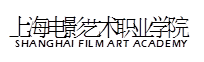 教学研究与改革项目申报书项目名称：                  项目类别：                  项目负责人：                联系电话：                  完成单位：                  项目承诺书申请者承诺:保证如实填写本表各项内容。如果获准立项，承诺以本表为有约束力的协议，遵守《上海电影艺术职业学院本科教学改革项目立项及管理办法》等有关规定，认真开展研究工作，取得预期研究成果。申请者(签名):年月日一、项目有关情况二、项目立项依据及目标三、项目实施方案及实施计划四、教学改革基础五、经费预算项目简况项目名称项目简况项目类别A.重点教改项目     B.一般教改项目    C.专项项目A.重点教改项目     B.一般教改项目    C.专项项目A.重点教改项目     B.一般教改项目    C.专项项目A.重点教改项目     B.一般教改项目    C.专项项目A.重点教改项目     B.一般教改项目    C.专项项目A.重点教改项目     B.一般教改项目    C.专项项目A.重点教改项目     B.一般教改项目    C.专项项目A.重点教改项目     B.一般教改项目    C.专项项目项目简况申请经费起止年月项目负责人姓名性别民族出生年月出生年月项目负责人专业职称行政职务最终学历最终学历项目负责人主要教学工作简介时间课程名称授课对象学时学时所在单位所在单位所在单位项目负责人主要教学工作简介项目负责人主要教学工作简介项目负责人主要教学工作简介项目负责人主要教学工作简介项目负责人主要教学改革和科学研究工作简历时间项目名称项目名称项目名称项目名称获奖情况获奖情况获奖情况项目负责人主要教学改革和科学研究工作简历项目负责人主要教学改革和科学研究工作简历项目负责人主要教学改革和科学研究工作简历项目负责人主要教学改革和科学研究工作简历项目组成员姓名性别年龄职称工作单位工作单位分工本人签字本人签字项目组成员项目组成员项目组成员项目组成员项目组成员项目组成员项目组成员1.项目的研究背景和意义。2.国内外研究现状评述3.项目改革目标1.研究内容和拟解决的关键问题2.教改方案、方法、具体实施计划（含年度进展情况）及可行性分析3.创新点和项目预期的成果4.项目实施范围和推广应用价值1.与本项目有关的工作积累及成果2.学院已具备的教学改革基础和环境，学院对项目的支持情况(含有关政策、经费及其使用管理机制等)，尚缺少的条件和拟解决的途径预算内容金额（元）计算根据及理由合计所属部门意见负责人（签章）                                                      年月日学校教学工作委员会意见负责人（签章）                                                      年月日